Spett.le Ufficio Educazione Fisica e SportivaMI USR Ambito XI di Reggio Emilia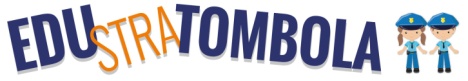 Tel. 0522-407609e-mail: edfisica.reggioemilia@istruzioneer.gov.itOggetto: modulo iscrizione Edustratombola 2022da restituire, debitamente compilato, entro il 1 dicembre 2022 all’indirizzo mail edfisica.reggioemilia@istruzioneer.gov.itIl Dirigente Scolastico---------------------------------------classesezionenumero alunnireferenteScuolaScuolaIstituto ComprensivoIstituto ComprensivoInsegnante referenteInsegnante referenteTelefonoMailclassesezionenumero alunnireferenteScuolaScuolaIstituto ComprensivoIstituto ComprensivoInsegnante referenteInsegnante referenteTelefonoMailclassesezionenumero alunnireferenteScuolaScuolaIstituto ComprensivoIstituto ComprensivoInsegnante referenteInsegnante referenteTelefonoMailclassesezionenumero alunnireferenteScuolaScuolaIstituto ComprensivoIstituto ComprensivoInsegnante referenteInsegnante referenteTelefonoMailclassesezionenumero alunnireferenteScuolaScuolaIstituto ComprensivoIstituto ComprensivoInsegnante referenteInsegnante referenteTelefonoMailclassesezionenumero alunnireferenteScuolaScuolaIstituto ComprensivoIstituto ComprensivoInsegnante referenteInsegnante referenteTelefonoMail